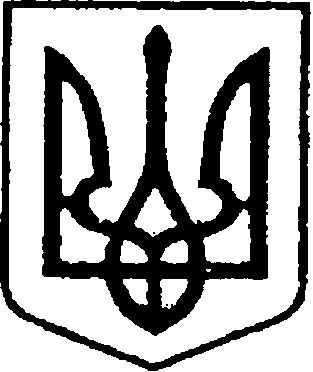 УКРАЇНАЧЕРНІГІВСЬКА ОБЛАСТЬМІСТО НІЖИНМ І С Ь К И Й  Г О Л О В АР О З П О Р Я Д Ж Е Н Н Явід 20 жовтня 2022 р.		                   м. Ніжин		                     № 219 Про оголошення Подяк міського голови з нагоди Дня автомобіліста і дорожника Відповідно до статей 42, 59 Закону України «Про місцеве самоврядування в Україні», Регламенту виконавчого комітету Ніжинської міської ради Чернігівської області VІІІ скликання, затвердженого рішенням Ніжинської міської ради Чернігівської області VІІІ скликання від 24.12.2020р. №27-4/2020, розпорядження міського голови від 15.04.2015 р. №47 «Про встановлення заохочувальних відзнак міського голови та затвердження Положення про них»: 1. Оголосити Подяки міського голови за сумлінну працю та високі показники в роботі з нагоди Дня автомобіліста і дорожника працівникам ТОВ «Ніжинська ПШМК»:1.1.БИЦЬКОМУ Руслану Васильовичу;1.2.БУТУ Юрію Анатолійовичу;1.3.ІВЧЕНКУ Олександру Володимировичу;1.4.КОШМАНУ Миколі Павловичу;1.5.КУРАНДІ Юрію Михайловичу;1.6.ЯРОШУ Володимиру Михайловичу.2.Відділу бухгалтерського обліку апарату виконавчого комітету Ніжинської міської ради (Наталії ЄФІМЕНКО) забезпечити виконання цього розпорядження у частині видачі бланків Подяк та рамок.3.Контроль за виконанням цього розпорядження залишаю за собою.Міський голова                                                                      Олександр КОДОЛА